1. С помощью стандартного браузераGoogle Chrome, зайдите на сайт https://cab.vodokanalpodolsk.ru/2. Нажмите на кнопку рядом с адресной строкой (выделено зелёным)3. Выберите пункт "Установить приложение"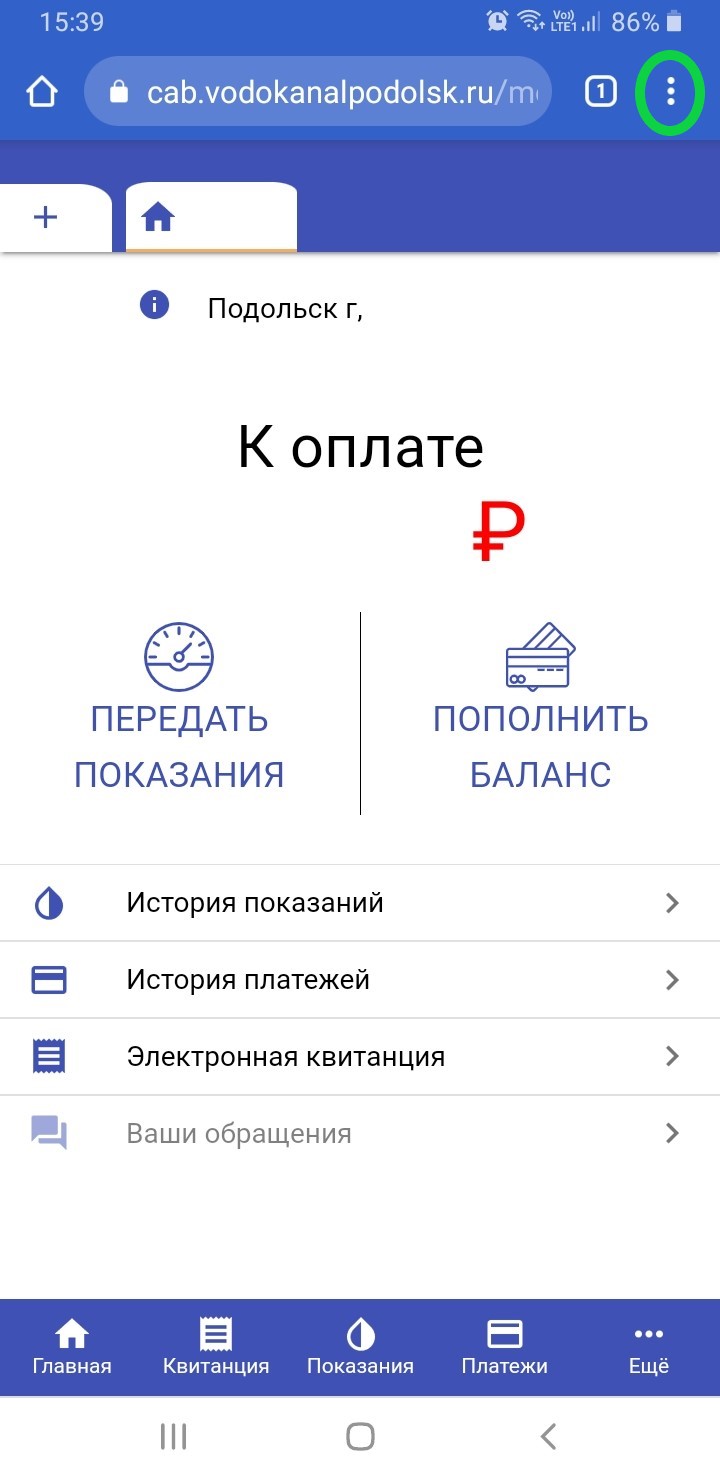 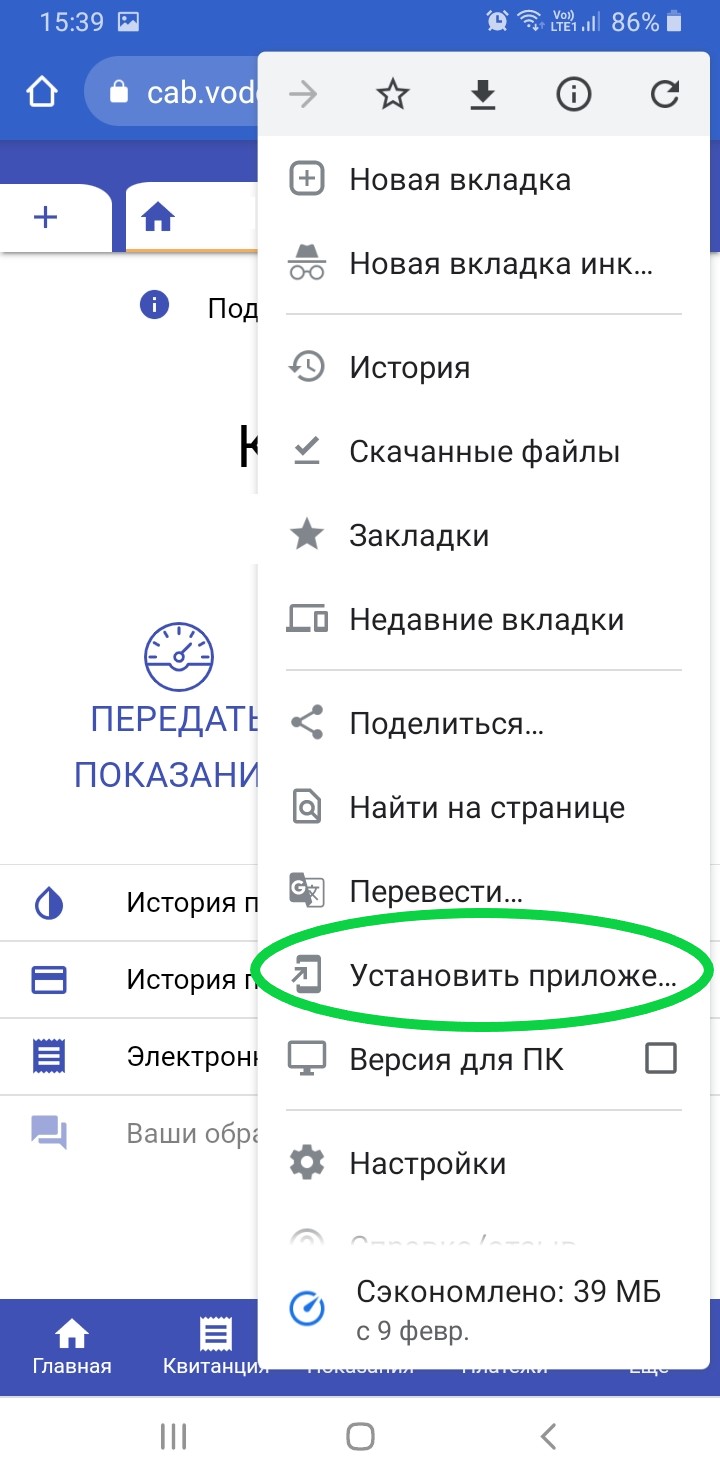 4. Подтвердите установку приложения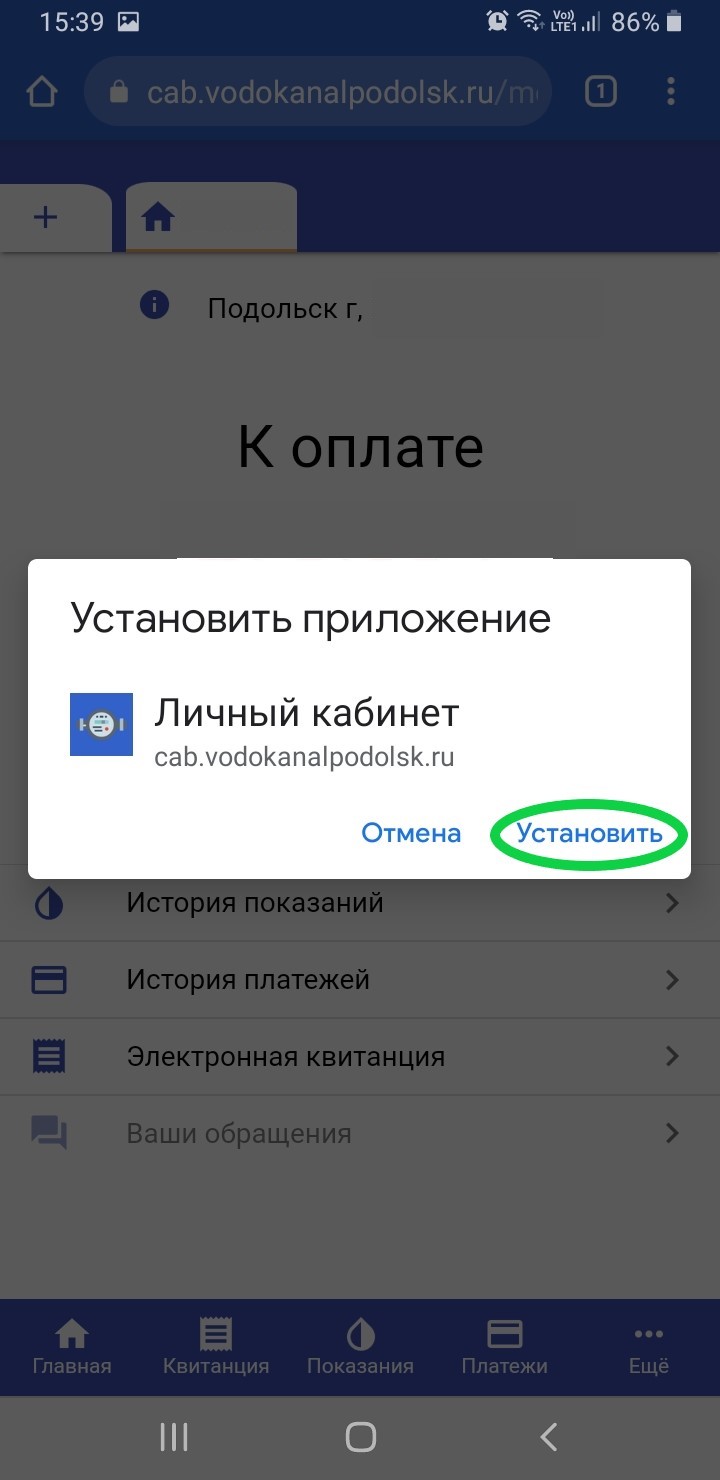 5. После установки приложение будет отображено на "плитке" приложений6. Запустив установленное приложение "Водоканал" вы попадёте в мобильное приложение абонента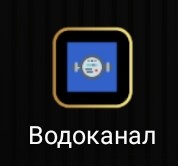 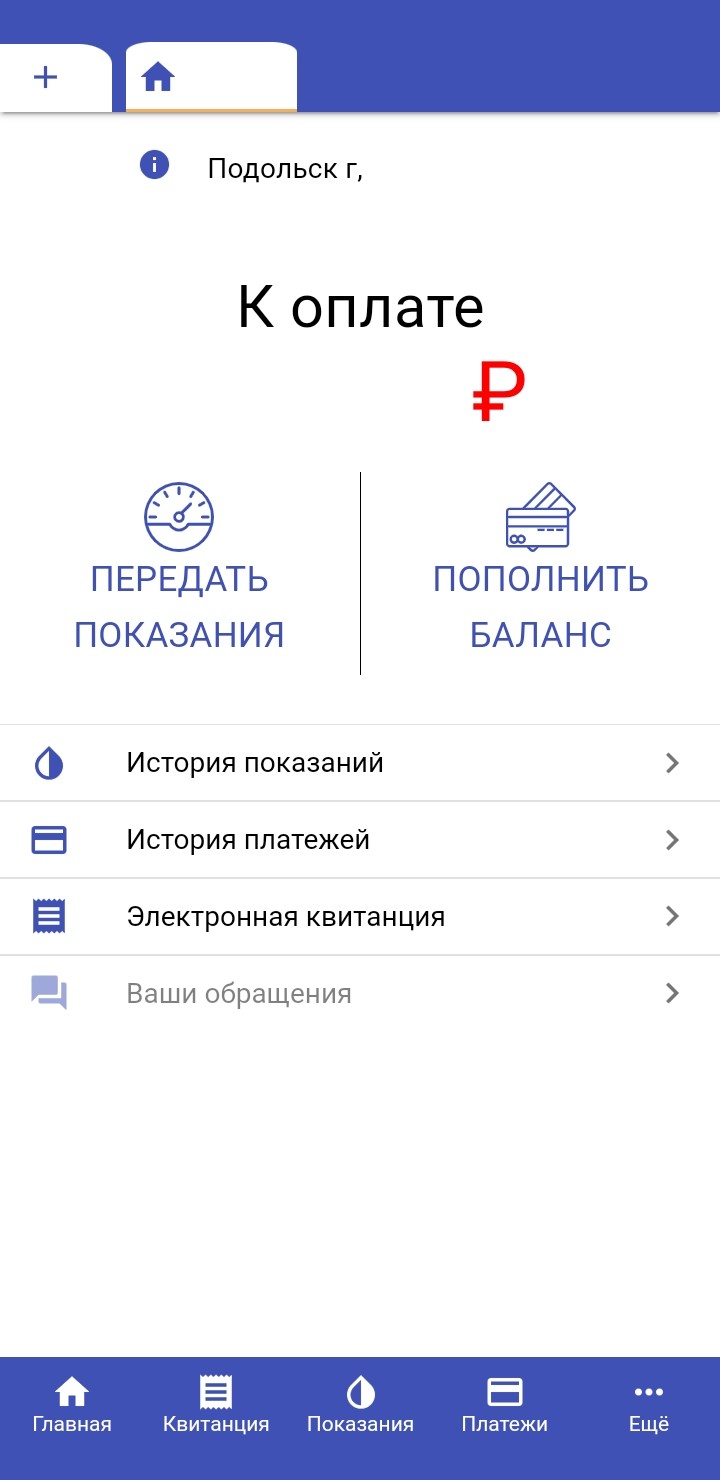 1. С помощью стандартного браузераSafari, зайдите  на сайтhttps://cab.vodokanalpodolsk.ru/2.  Нажмите на кнопку внизу экрана(выделено зелёным)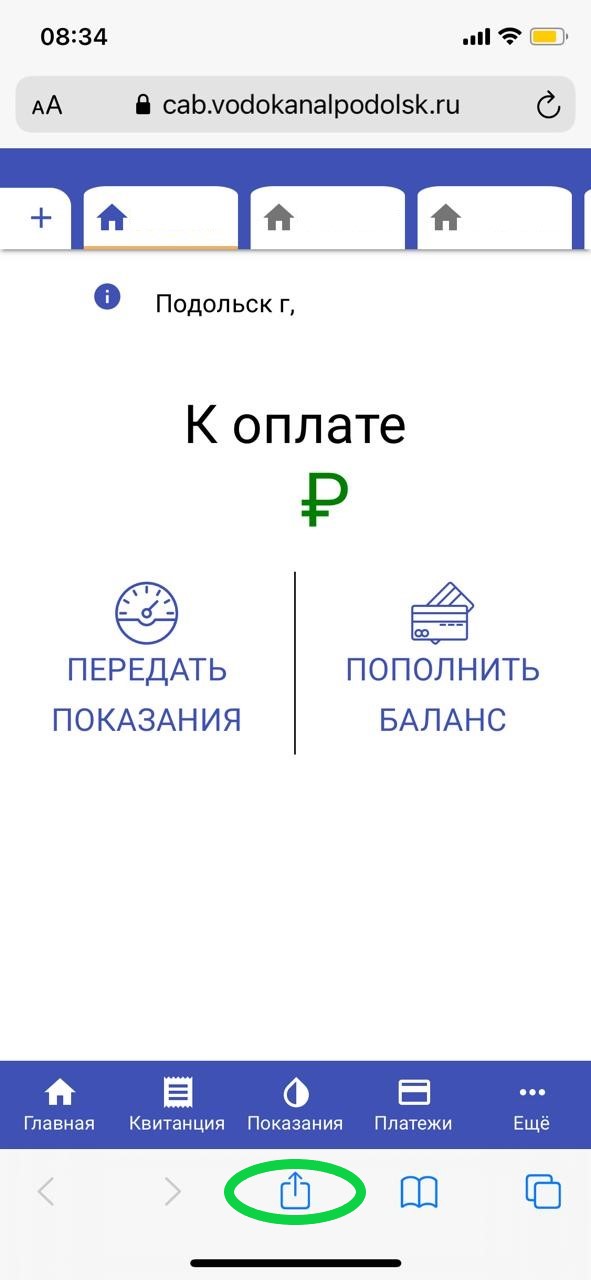 3. Откройте список "свайпом" снизу вверх4. Выберите пункт "На экран Домой"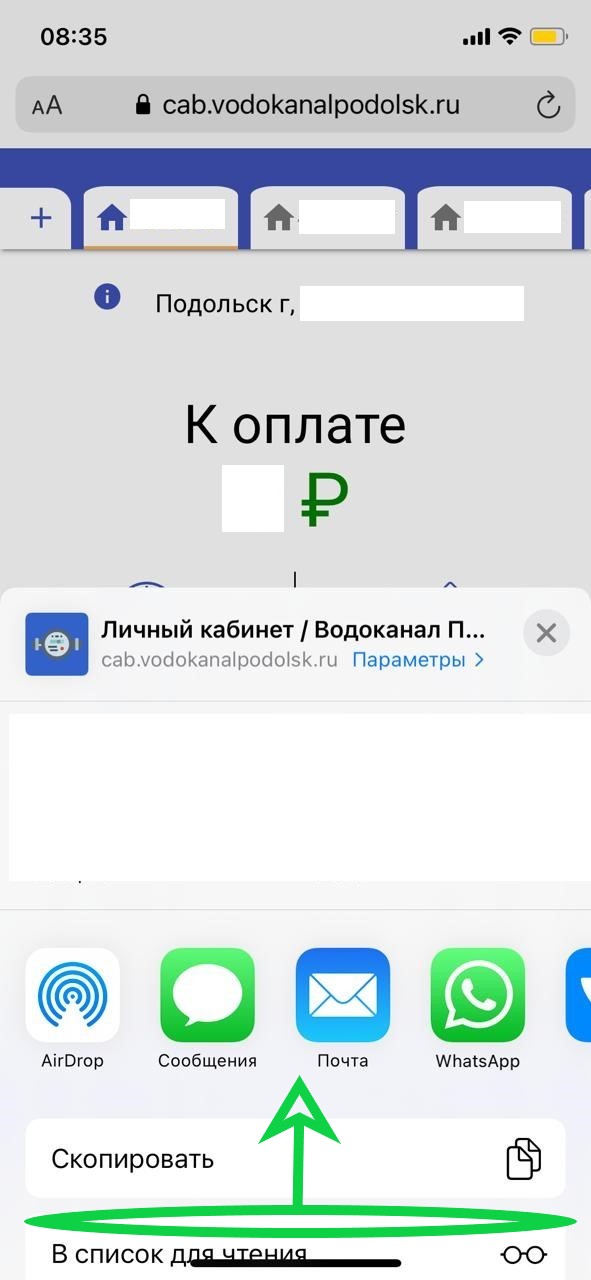 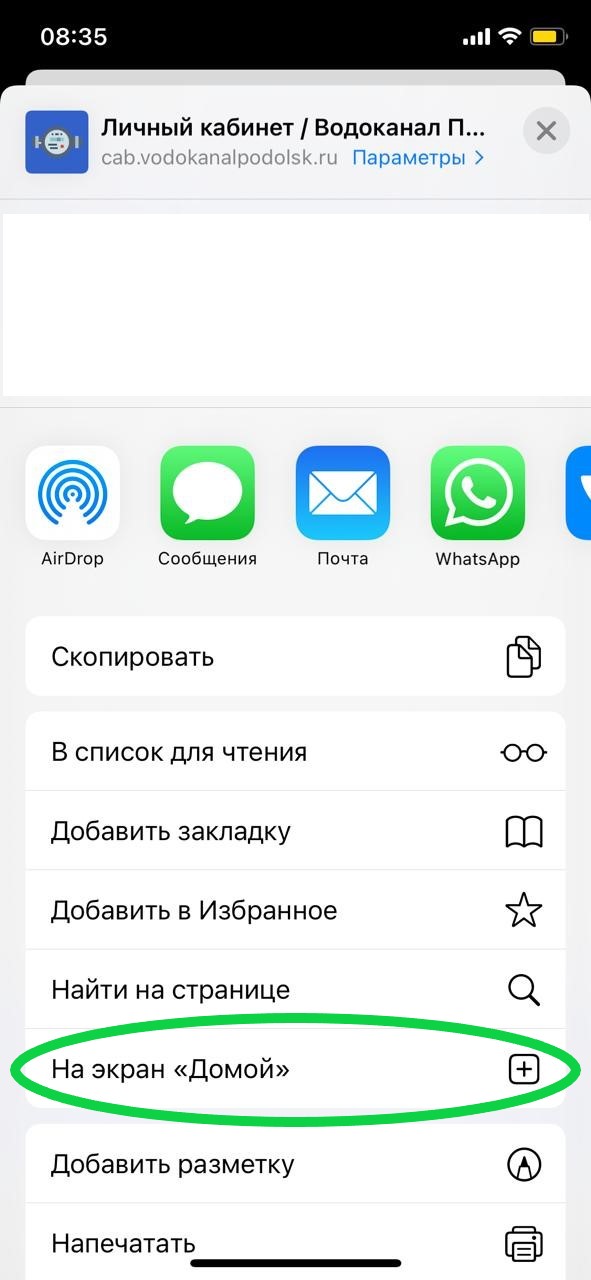 5. После установки приложение будет отображено на "плитке" приложений6. Запустив установленное приложение "Водоканал" вы попадёте в мобильное приложение  абонента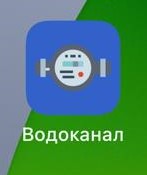 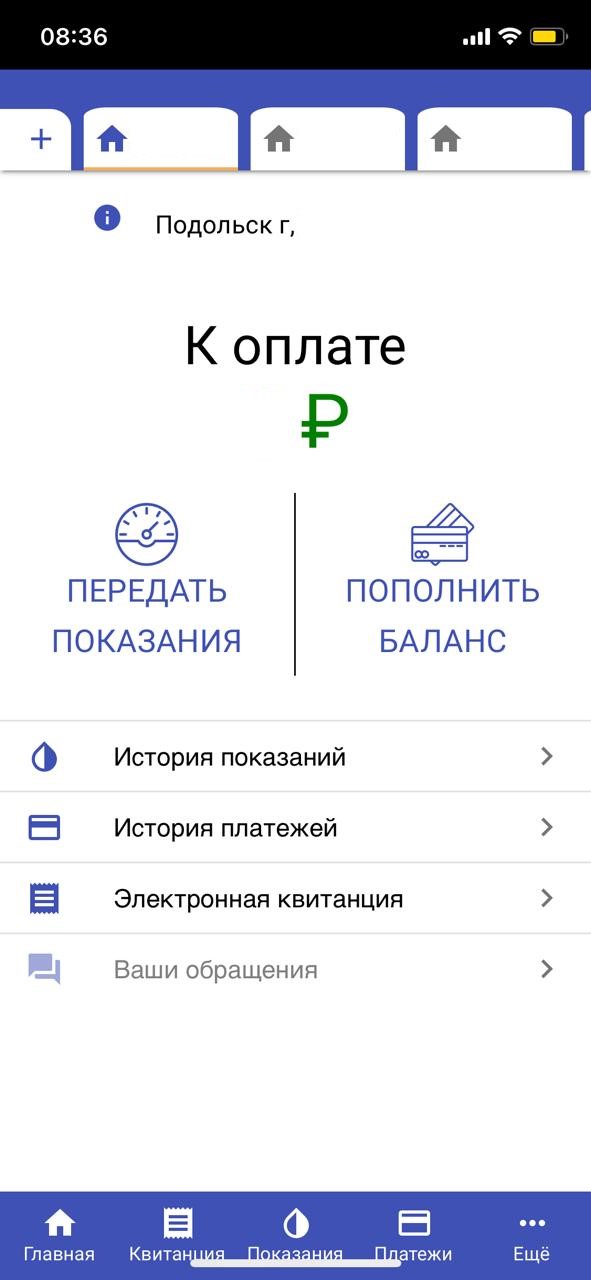 1. Нажмите + в "шапке" личного кабинета2.  Заполните все поля указанные на странице, в случае надобности бумажных квитанций снимите галку с пункта "Я согласен получать счета в личном кабинете и отказываюсь от получения бумажных счетов" после нажмите на кнопку добавить.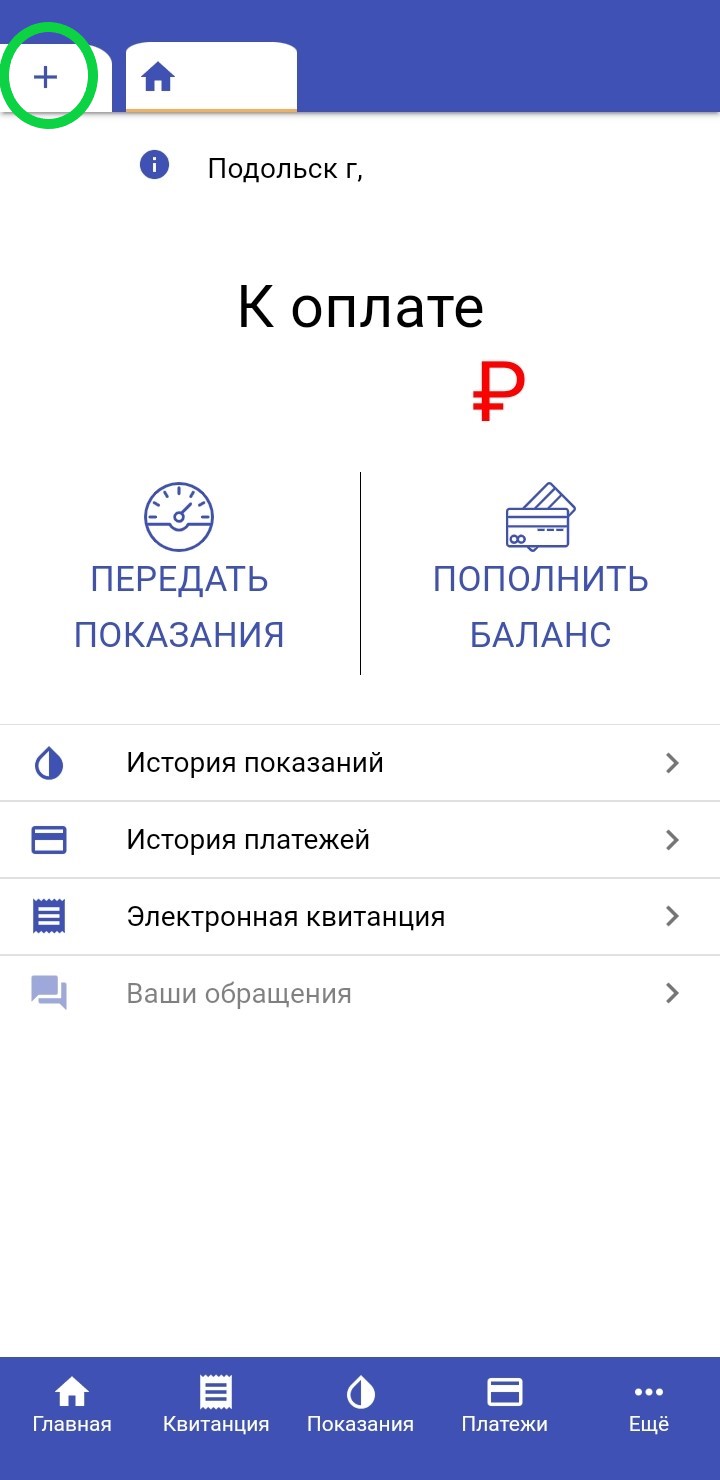 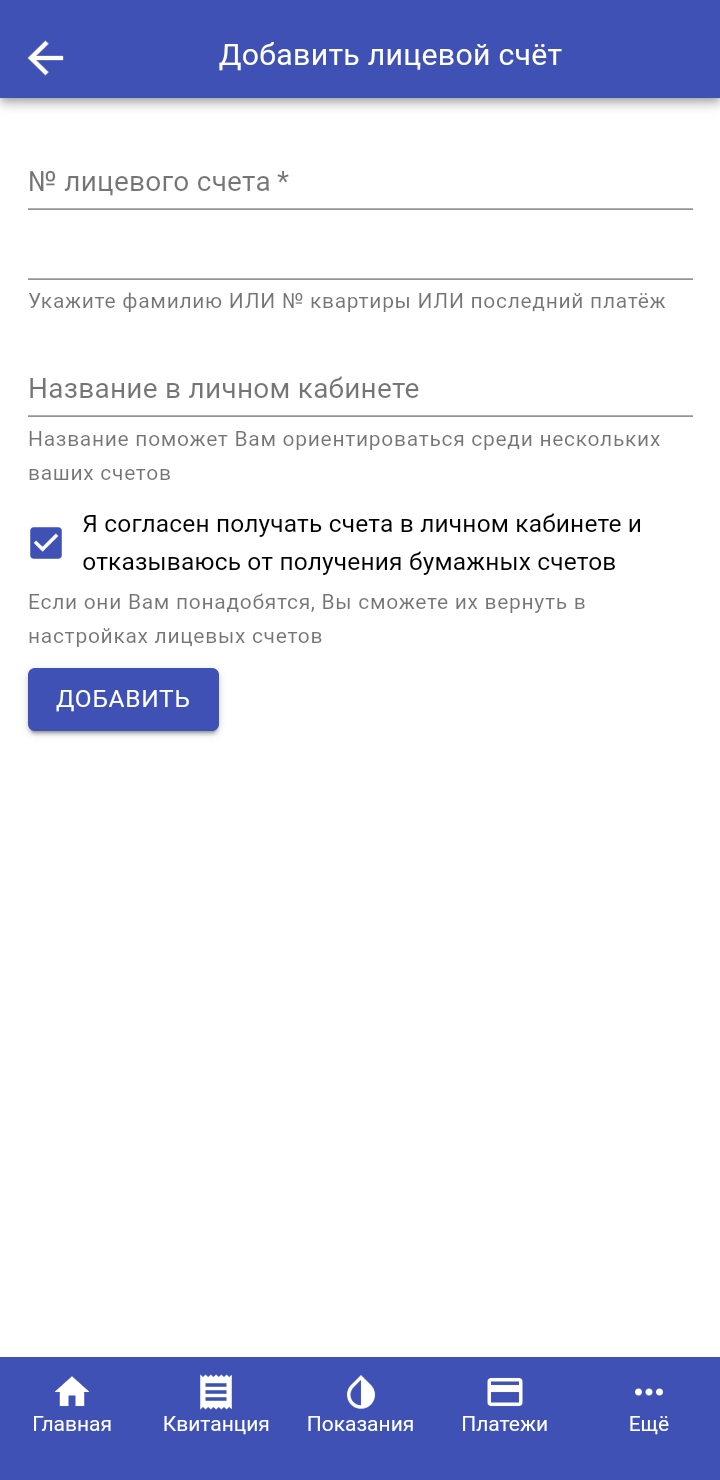 